Summer Resident Camp Individual Planner		2023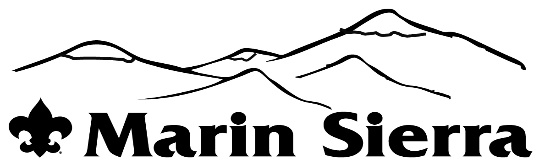 SundayMondayTuesdayWednesdayThursdayFridaySaturdayMorningSTAFF ONLY in CAMPALL Program Areas and Facilities are Closed7:15 Breakfast8:15 Camp-wide Assembly & Flag Ceremony8:25 Merit Badge Madness (sign-ups)9:00-12:00 Program Areas & Tradin’ Post Open7:30 Breakfast8:35 Camp-wide Assembly9:00-12:00 Program Areas & Tradin’ Post Open6:20-6:40 Breakfast Food Delivery7:30 Jamboree-style Breakfast in Campsites8:35 Camp-wide Assembly9:00-12:00 Program Areas & Tradin’ Post Open7:30 Breakfast8:35 Camp-wide Assembly9:00-12:00 Program Areas & Tradin’ Post Open7:30 Breakfast8:35 Camp-wide Assembly9:00-12:00 Program Areas & Tradin’ Post Open7am-9:30amCampsite Check-out, Breakfast & DepartureAfternoon12noon-2:30pmCamp Arrival, Check-In & Campsite Set-up12:15 Lunch1:30-4:30 Program Areas Open1:30-5:00 Tradin’ Post Open12:15 Lunch1:30-4:30 Program Areas Open1:30-5:00 Tradin’ Post Open11:20-11:40 Lunch Food Delivery12:15 Jamboree-style Lunch in campsites (invite a staff member)1:30-4:30pm Program Areas Open1:30-5:00 Tradin’ Post Open12:15 Lunch1:30-4:30 Program Areas Open1:30-5:00 Tradin’ Post Open12:15 Lunch1:30-4:30 Program Areas Open1:30-5:00 Tradin’ Post Open3:30 Camp-wide Scoutdoor GamesSTAFF ONLY in CAMPALL Program Areas and Facilities are ClosedEvening5:45 Camp-wide Assembly(wear field uniform & bring mess kit for dinner)6:00 Dinner7:15 Camp-wide Assembly & Camp Safety Demo8:10-8:30 Interfaith Worship @ Chapel5:45 Dinner7:10 Camp Assembly & Closing Flag Ceremony7:30-8:30 Opening Campfire Program by Camp Staff5:45 Dinner6:40 Camp Assembly & Flag Ceremony (take mess kits to campsite)7:00–8:00 Camp-wide Activity & Tradin’ Post open4:20-4:40 Dinner Food Delivery5:45 Jamboree-style Dinner in campsites6:40 Troop Flag Ceremony @ Assembly7:00–8:30 Troop Activity in campsites5:45 Dinner6:40 Camp Assembly & Flag Ceremony7:00–8:00 Program Areas & Tradin’ Post open7:00–8:00 Patrol Challenge @ Meadow5:45 Camp Assembly & Flag Ceremony6:00 Dinner7:15 Award Ceremony @ Meadow & walk to Closing Campfire ProgramSTAFF ONLY in CAMPALL Program Areas and Facilities are Closed